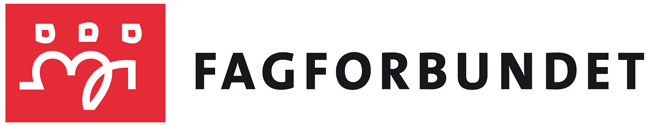 Årsmøte for Fagforbundet Avd.211, Helse Stavanger, 26 januar kl.18.00. Kantinen på Psyk, Inngang F Saksnr         Saksliste:01/23          Åpning02/23          Konstituering03/23          Årsmeldinger04/23          Regnskap 202205/23          Innmeldte saker06/23          Budsjett07/ 23        Handlingsplan08/23          Valg